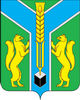 Контрольно-счетная палатамуниципального образования «Заларинский район»З АК Л Ю Ч Е Н И Е  № 14/26-зКонтрольно-счетной палаты МО «Заларинский район» на проектбюджета Бабагайского муниципального образования на 2020 год и плановый период 2021 и 2022 годов20 декабря  2019 года                      п.ЗалариНастоящее заключение подготовлено мною, председателем   Контрольно-счетной палаты МО «Заларинский район»  Зотовой Т.В., на основании Положения о КСП, плана работы КСП на 2019 год, соглашения о передаче Контрольно-счётной палате полномочий по осуществлению внешнего муниципального финансового контроля, в рамках стандарта внешнего муниципального финансового контроля «Порядок осуществления КСП предварительного контроля  формирования проекта местного бюджета на очередной финансовый год и плановый период» (СВМФК-3).Общие положенияПроект бюджета Бабагайское муниципального образования (далее – Бабагайского МО, поселение) представлен в Контрольно-счетную палату своевременно.Проект бюджета поселения  сформирован на 3 года:  на 2020 год и плановый период 2021 и 2022 годов. Перечень документов и материалов, представленных одновременно с проектом бюджета, в основном, соответствует требованиям ст. 184.2 Бюджетного кодекса РФ. Формирование основных параметров  бюджета поселения на 2020 год и плановый период 2021 и 2022 годов осуществлялось на основании ожидаемых параметров исполнения бюджета за текущий 2019 год, показателей прогноза социально-экономического развития муниципального образования  до 2022 года, основных направлений бюджетной и налоговой политики Бажирского МО. Кроме того, учтены изменения, внесенные в Бюджетный кодекс РФ, Налоговый кодекс.Анализ прогноза  социально-экономического развитияБабагайского муниципального образования на 2020-2022 годыВ соответствии с требованиями ст.173 Бюджетного кодекса РФ, одновременно с проектом бюджета  представлены отдельные показатели прогноза социально-экономического развития поселения на 2020 – 2022 годы. Разработана программа социально-экономического развития муниципального образования «Бабагайское сельское поселение» на среднесрочную перспективу 2016-2021гг., утверждённая решением Думы от 28.12.2015гг. №77/4.  Для расчета проекта бюджета поселения за основу приняты отдельные показатели развития экономики,  направленные в основном, на поддержание достигнутого уровня развития. Анализ отдельных показателей прогноза социально – экономического развития Бабагайского муниципального образования на 2020-2022 годы показал:Выручка от реализации товаров (работ, услуг)составит на 2020-2022 годы в сумме 1,9 млн.руб. на уровне  2019 года.Среднесписочная  численность  работающих составит в  2020-2022 годах, по сравнению с 2019 годом,  планируется на одном уровне – 150 человек.Фонд оплаты труда составит на 2020-2022 годы в сумме 8,4 млн.руб. ежегодно на уровне 2019 года.Согласно прогнозу, в муниципальном образовании на 2019 год зарегистрировано 2индивидуальных предпринимателя на 2020-2022 годы запланировано на этом же уровне.Анализ отдельных показателей прогноза социально-экономического развития   показал, что в уровне жизни населения Бабагайского МО  в 2020 году, по сравнению с 2019 годом,  и в плановом периоде 2020-2022 годов, значительные изменения  не планируются.Основные направления бюджетной и налоговой политики на 2020-2022 годыВ составе документов к  проекту бюджета  представлено Положение об основных направлениях бюджетной и налоговой политики Бабагайского МО на 2020 год и плановый период 2021 и 2021 годов (далее – Основные направления).Основной целью бюджетной и налоговой политики поселения, является обеспечение сбалансированности  и устойчивости бюджетной системы муниципального образования.Проведение  работы по повышению качества бюджетного планирования, увеличению поступлений доходов в бюджет,  оптимизации расходов и распределение финансовых ресурсов на приоритетные направления.В ходе проведения анализа представленных направлений Контрольно-счетной палатой отмечено, что основные цели и задачи  бюджетной и налоговой политики поселения связаны с  направлениями бюджетной и налоговой политики района на 2020 год и плановый период 2021 и 2022 годов.Анализ доходной части бюджетаБабагайского МО Основные параметры  бюджета на 2020 год и плановый период 2021 и 2022 годовтыс.рублейДоходы бюджета Бабагайского МО на 2020 год предлагается утвердить в объеме 15 838,4тыс.руб., это на 1 1281 тыс.руб. или на 8 % больше ожидаемого исполнения  2019 года. На плановый период: в   2021 году в сумме 13 513,7 тыс.руб. с уменьшением на 15%к уровню 2020 года и в 2022 году в сумме 13 392,4 тыс.руб. с уменьшением на 1% к уровню 2021 года.Собственные доходы бюджета поселения запланированы на 2020 год в сумме 3 339,2 тыс.руб, что на 285,2 тыс.руб.  меньше   ожидаемого исполнения 2019 года, в 2021 -2022 годах объем собственных доходов планируется незначительно увеличить   до 3% ежегодно.                                                                                                                                                                                                                                          В соответствии с действующим законодательством, все источники доходов бюджета поселения закреплены за соответствующими главными администраторами доходов, которые отражены в Приложении № 2 к решению о  проекте бюджета, и которые обязаны осуществлять контроль за правильностью исчисления налогов, полнотой и своевременностью их уплаты, принимают решения о взыскании пени и штрафов по ним.Налог на доходы физических лиц, прогноз поступления налога в бюджет в 2020 году составляет 325,0 тыс. руб. или 96% к ожидаемым поступлениям 2019 года и на плановый период 2021-2022 годов с небольшим увеличением на 3,7% и 3,8% ежегодно. Расчет основан на данных по фонду оплаты труда и социальным  выплатам работникам предприятий, бюджетных учреждений  и денежного содержания муниципальным служащим.Налоги на товары (работы, услуги), реализуемые на территории Российской Федерации, прогноз поступлений по акцизам по подакцизным товарам (продукции), производимым на территории Российской Федерации рассчитан на уровне 2019 года  с учетом коэффициента дефлятора, план на 2020 год составил 2 281,2 тыс. руб. (+3,5%) к ожидаемым поступлениям 2019 года, на 2021 год в сумме 2368,0 тыс.руб. и на 2022 год в сумме 2460,3 тыс.руб. с увеличением на 3,8% и 3,9% ежегодно. Указанные средства образуют дорожный фонд поселения и составляют  68 % от объема собственных доходов бюджета поселения.Главным администратором данного вида доходов является Федеральное казначейство по Иркутской области, которое доводит информацию об объемах поступлений акцизов в бюджеты поселений. Налог на совокупный доход, единый сельскохозяйственный налог,  запланирован на 2021-2022 годы  в сумме 8,0 тыс.руб. ежегодно  с увеличение на 2,5 тыс.руб. к ожидаемому исполнению за 2019 год. Налоги на имущество:- налога на имущество физических лиц планируется получить в 2020-2022 годах в сумме 20,0 тыс.руб.ежегодно на   уровне  ожидаемых  поступлений   2019 года.- земельный налог прогнозируется на 2020 год в сумме 700,0 тыс.руб. и на 2021-2022годы   в объеме 720,0 тыс.руб. ежегодно, что на 3,7% больше  ожидаемых поступлений 2019 года.Государственная пошлина на  2020-2022 года   прогнозируется  в размере 5,0 тыс. руб. ежегодно или на уровне ожидаемых поступлений 2019 года. Доходы от использования имущества и доходы от продажи земельных участков на 2020-2022 годы не планируются.Безвозмездные поступленияБезвозмездные поступления из бюджетов других уровней на 2020 год составят 12 499,2тыс.руб., что на 1 391,3тыс.руб.или на 12% больше  ожидаемых поступлений 2019 года. На плановый период запланировано на 2021 год в сумме 10 075,7тыс.руб. (снижение 19%) и на 2022 год в сумме 9 849,1тыс.руб. (снижение 2%).Удельный вес  безвозмездных поступлений в общем объеме доходов бюджета поселения в  2020 году составит 79%, а по ожидаемому исполнению 2019 года этот показатель составит - 75% от общего объема доходов бюджета поселения. Безвозмездные поступления:- дотация бюджетам поселений на выравнивание  бюджетной обеспеченности из бюджета района составит в 2020 году – 11 052,6 тыс.руб. или рост  на 14% к ожидаемому исполнению 2019 года, а в 2021 году – 9 704,2 тыс.руб. или снижение на 12% и в 2022 году – 9474,7 тыс.руб. или снижение на  2% к отчётному году.Следует отметить,  что с 2020 года  изменился порядок расчёта данной дотации на основании изменений, вносимых в Закон Иркутской области № 74-оз « О межбюджетных трансфертах и нормативах отчислений доходов в местные бюджеты».- дотация бюджетам поселений на выравнивание  бюджетной обеспеченности из областного бюджета на 2020 год составит 80,7 тыс.руб. со снижением на 8,2 тыс.руб. к уровню 2019 года.- субвенция на осуществление первичного воинского учета  из федерального бюджета, в 2020 году  планируется в сумме 125,6 тыс.руб. или с ростом на 9% к ожидаемому исполнению 2019 года, на 2021 год – 126,2 тыс.руб., на 2022 год – 129,1 тыс.руб.  - субвенция на осуществление областного государственного полномочия по осуществлению перечня должностных лиц органов местного самоуправления, уполномоченных составлять протоколы об административных нарушениях, предусмотренных отдельными законами Иркутской области об административной ответственности планируется на 2020-2022 годы в сумме 0,7 тыс.руб. ежегодно.- субсидии на реализацию мероприятий перечня проектов народных инициатив планируется на 2020 год в сумме 455,6 тыс.руб. с увеличением на 200,0 тыс.руб. к ожидаемому исполнению 2019 года и на 2021-2022 годы в сумме 244,6 тыс.руб.- субсидия на реализацию первоочередных мероприятий по модернизации объектов теплоснабжения и подготовке к отопительному сезону запланирована на 2020 год в сумме 784,0 тыс.руб.Проверкой установлено: все средства федерального, областного бюджета и бюджета МО «Заларинский район», которые на данный момент определены для муниципального образования в проекте областного и районного бюджета, отражены в доходной части  проекта бюджета.Расходы бюджета Бабагайского муниципального образованияОсновные параметры бюджета на 2020 годи на плановый период 2021 и 2022 годовРасходы бюджета поселения на 2020 год предлагается утвердить в объеме 16 005,4тыс.руб., что меньше ожидаемого исполнения 2019 года на 791,2 тыс.руб.  или на 5%. На 2021 год запланированы в сумме 13 685,6 тыс.руб. с уменьшением  расходов к уровню 2020 года на 15% и на 2022 год - в сумме 13 569,6 тыс.руб. или снижение на 1% к уровню 2021 года. Согласно требованиям ст.184.1  Бюджетного Кодекса РФ  утверждены  объемы условно утверждаемых расходов,  не распределенных  в расходной части бюджета в плановом периоде.  В представленном проекте бюджета района указанные расходы предлагается утвердить в объеме  на 2021 год -  332,9 тыс.руб. и на 2022 год – 659,8 тыс.руб. Проверка показала, что установленные Бюджетным Кодексом нормативы расчета условно утверждаемых расходов соблюдены. Анализ структуры расходов по разделам бюджетной классификации в 2020-2022 году показал:Раздел 01 «Общегосударственные вопросы». В данном разделе отражены расходы на заработную плату с начислениями главе муниципального образования,  расходы на содержание администрации Бажирского муниципального образования. Объем резервного фонда прогнозируется в  сумме 1 тыс.руб. и используется на цели в соответствии с Положением о порядке расходования средств резервного фонда, утвержденным главой администрации.Общая сумма расходов по данному разделу на 2020 год планируется в размере 6 500,6 тыс.руб. на 354,1тыс.руб. или на 5% больше ожидаемого исполнения 2019 года. В 2021 году 5520,3 тыс.руб. и  в 2022 году прослеживается незначительное увеличение и составит 5710,7 тыс.руб.Расходы на содержание главы администрации поселения в 2020-2022 годах запланированы в сумме 994,9 тыс.руб. ежегодно с увеличением на 384,0 тыс.руб. к ожидаемому исполнению 2019 года.Расходы на содержание администрации поселения на 2020 год в сумме 5 278,9 тыс.руб. с уменьшением на 256,74 тыс.руб. к ожидаемому исполнению 2019 года, на 2021 год – 4398,7 тыс.руб. со снижением на 17% и на 2022 год – 4589,0 тыс.руб. с увеличением на 4%.По подразделу 0203 «Национальная оборона» отражены расходы за счет средств федерального бюджета по  осуществлению первичного воинского учета на территориях, где отсутствуют военные комиссариаты. Расходы по данному подразделу на 2020-2022 годы отражены в сумме 125,6 тыс.руб., 126,2 тыс.руб. и 129,1 тыс.руб. соответственно.  По разделу 03 «Национальная безопасность и правоохранительная деятельность» обозначены расходы на 2020 год в сумме 28,8 тыс.руб., на 2021 год – 8,4 тыс.руб. и на 2022 год – 8,4 тыс.руб. Предусмотрены расходы  по 4 муниципальным  программам:- МП «О гражданской обороне»  на 2020-2022 годы в сумме 1 тыс.руб. ежегодно;- МП «Пожарная безопасность» на 2020-2022 годы в сумме 2 тыс.руб.;- МП «Комплексные меры по профилактики злоупотребления наркотическими средствами и психотропными веществами на территории муниципального образования» на 2020 год 4,8 тыс.руб., на 2021 год -2022 годы по 1 тыс.руб.;- МП «Противодействие коррупции» на 2020-2022 годы в сумме 1 тыс.руб. ежегодно.По подразделу 0409 предусмотрены расходы на  дорожное хозяйство по МП «Комплексное развитие систем транспортной инфраструктуры МО» на 2020 год в сумме 2281,2тыс.руб. с уменьшением на 54% к ожидаемому исполнению 2019 года, на 2021 год – 2368,0 тыс.руб. и на 2022 год – 2460,3 тыс.руб. Данные расходы предусмотрены за счет доходов, поступающих от уплаты акцизов по подакцизным товарам.  По подразделу  0502 «Коммунальное хозяйство» запланированы расходы на 2020 год:- на мероприятия   по софинансированию  на реализацию мероприятий по модернизации объектов теплоснабжения и подготовке к отопительному сезону объектов коммунальной инфраструктуры, находящихся в муниципальной собственности области коммунального хозяйства на 2020 год в сумме 784,0 тыс.руб.;- на софинансирование расходных обязательств по реализации мероприятий перечня проектов народных инициатив на 2020 год в сумме 246,5 тыс.руб.;- на софинансирование приобретения специализированной техники для водоснабжения населения на 2020 год в сумме 41,4 тыс.руб.;- по МП «Обращение  с твёрдыми бытовыми отходами в Бабагайском МО» запланировано на   2020-2022 годы по 1,0тыс.руб. ежегодно;- на мероприятия в области коммунального хозяйства на 2020-2022 годы в сумме 240,0 тыс.руб. ежегодно.По подразделу 0503 «Благоустройство» запланировано:- на реализацию мероприятий перечня народных инициатив на 2020 год в сумме 460,2 тыс.руб., на 2021-2022 годы в сумме 247,1тыс.руб. ежегодно;- на уличное освещение, на содержание мест захоронения и мероприятия по благоустройству на 2020-2021 годы в сумме 550,0 тыс.руб., на 2022 год в сумме 250,0тыс.руб. Данные расходы превышают ожидаемое исполнение 2019 года в 3,4 раз.По разделу 08 «Культура» сумма расходов составит в 2020 году 4436,2 тыс.руб. или  на 738,0 тыс.руб. меньше ожидаемого исполнения 2019 года, на 2021 год – 4005,1 тыс.руб.  и в 2022 году – 3576,7 тыс.руб. Данные расходы предусмотрены на поддержку и развитие домов культуры муниципального образования.По разделу 10 «Другие вопросы социальной политики»  сумма расходов составит:- по пенсионному обеспечению  в 2020-2022 годы  290,0 тыс.руб. ежегодно с уменьшением на 10% к ожидаемому уровню 2019 года;- по МП «Доступная среда для инвалидов и других маломобильных групп населения» в сумме 40,0 тыс.руб.Муниципальные программыРасходная часть бюджета Бабагайского МО на 2020 год включает 6 муниципальных программ. Общий объём финансирования на 2020 год составляет 2330,0 тыс.руб., что составляет 14 % от общей суммы расходов бюджета.             В нарушение ст.184.2 Бюджетного кодекса РФ не представлены проекты  паспортов муниципальных программ  с изменениями ассигнований местного бюджета на 2020 год и на плановый период 2021 и 2022 годов.В нарушение п.2 ст.179 Бюджетного кодекса РФ объем бюджетных ассигнований на финансовое обеспечение реализации муниципальных программ и  наименование муниципальных программ, предусмотренных решением «О бюджете Бабагайского муниципального образования на 2020 год и на плановый период 2021 и 2022 годов»  не соответствуют, утвердившим программу нормативным правовым актам местной администрации муниципального образования.Источники внутреннего финансирования дефицита бюджетаПрогнозируемый объем дефицита бюджета  поселения на 2020 год  составит  167,0 тыс.руб., на 2021 год – 171,9 тыс.руб., на 2022 год – 177,2 тыс.руб. Источниками финансирования дефицита бюджета по всем трем годам планируется согласно требованиям ст. 96 Бюджетного кодекса РФ кредиты в  кредитных организациях. Объем муниципального  долга по состоянию на 1 января 2020 года в Бабагайском муниципальном образовании   составит 181,2 тыс.руб. и предельный объем муниципального долга на 2020 год предусмотрен в размере 1669,6 тыс.руб. ,  на 2021 год – 1719,0 тыс.руб., на 2022 год – 1771,65 тыс.руб. в соответствии с требованиями ст. 107 Бюджетного кодекса РФ.Верхний  предел  муниципального долга предлагается утвердить по состоянию на 1 января 2021 года в размере 348,2 тыс.руб., на 1 января 2022 года – 520,1 тыс.руб. и на 1 января 2023 года – в размере 697,3 тыс.руб. в соответствии с  требованиями ст. 107 Бюджетного кодекса РФ.Уполномоченным органом, осуществляющим внутренние заимствования, является администрация Бабагайском муниципального образования.Анализ текстовой части  проекта решения о бюджете Правовая экспертиза текстовой части проекта решения Думы «О бюджете Бабагайского муниципального образования  на 2020 год и плановый период  2021 и 2022 годов» показала:- требования статьи ст. 184.1 Бюджетного кодекса РФ и статьи 24 Положения о бюджетном процессе Бабагайского МО в новой редакции утверждено  решением Думы поселения от 06.09.2016 года  № 87/2, в основном исполнены в части отражения основных характеристик и иных показателей местного бюджета.Статьями 1-8проекта решения о бюджете предусмотрены основные характеристики по доходам, расходам и дефициту местного бюджета на 2020 год и на плановый период 2021 и 2022 годов согласно приложениям №1-10.Статьёй 9  проекта решения бюджета утверждается объем бюджетных ассигнований муниципального дорожного фонда Бабагайского муниципального образования:на 2020 год в размере 2 281,2 тыс. рублей;на 2021 год в размере 2 368,0 тыс. рублей;на 2022 год в размере 2 4603 тыс. рублей.Статьями 10-11проекта решения о бюджете утверждается программа муниципальных внутренних заимствований и источники внутреннего финансирования дефицита местного бюджета на 2020 год и на плановый период 2021 и 2022 годов согласно приложениям № 9-12.Статьей 12 проекта решения о бюджете  создается резервный фонд  администрация Бабагайского  муниципального образования на 2020 2022 годы  в сумме 1 тыс. рублей.Статьей 14-15 проекта решения о бюджете утверждается предельный объём и верхний предел муниципального долга. Статьёй 17проекта решения о бюджете установлены дополнительные основания для внесения изменений в сводную бюджетную роспись местного бюджета.Статьей 20 проекта решения о бюджете предусматривается предоставление бюджетным и автономным учреждениям района субсидий на финансовое обеспечение выполнения муниципального задания  по оказанию муниципальных услуг и на иные цели.В нарушение п.3 ст.184.1 Бюджетного кодекса РФ проектом решения о бюджете не предусмотрен объём бюджетных ассигнований, направляемых на исполнение публичных нормативных обязательств. Доплаты к пенсиям муниципальным служащим  Бабагайского МО запланированы на 2020-2022 годы 290,0 тыс.руб. ежегодно.Проект решения Думы «О бюджете Бабагайского муниципального образования   на 2020 год и плановый период  2021 и 2022 годов» в основном разработан в соответствии с  требованиями Бюджетного кодекса РФ.Выводы и предложенияЗаключение Контрольно-счётной палаты муниципального образования «Заларинский район» на проект решения Думы «О бюджете Бабагайского муниципального образования на 2020 год и плановый период  2021 и 2022 годов» подготовлено в соответствии  с Бюджетным кодексом РФ, Положением о бюджетном процессе Бабагайского МО в новой редакции утверждено  решением Думы поселения от 06.09.2016 года  № 87/2, Положением о Контрольно-счетной палате МО «Заларинский район».  Требования статей 184.1, 184.2 Бюджетного кодекса РФ и Положения о бюджетном процессе в Бабагайском муниципальном образовании, в основном исполнены в части отражения основных характеристик и иных показателей местного бюджета в проекте решения Думы о бюджете и предоставления документов и материалов одновременно с проектом решения о бюджете.Доходы бюджета Бабагайского МО на 2020 год предлагается утвердить в объеме 15 838,4 тыс.руб., это на 1 1281тыс.руб. или на 8 % больше ожидаемого исполнения  2019 года. На плановый период: в   2021 году в сумме 13 513,7 тыс.руб. с уменьшением на 15%к уровню 2020 года и в 2022 году в сумме 13 392,4 тыс.руб. с уменьшением на 1% к уровню 2021 года.Собственные доходы бюджета поселения запланированы на 2020 год в сумме 3 339,2 тыс.руб., что на 285,2тыс.руб.  меньше   ожидаемого исполнения 2019 года, в 2021 -2022 годах объем собственных доходов планируется незначительно увеличить   до  3% ежегодно.                                                                                                                                                                                                                                          Безвозмездные поступления из бюджетов других уровней на 2020 год составят 12 499,2 тыс.руб., что на 1 391,3тыс.руб.или на 12% больше  ожидаемых поступлений 2019 года. На плановый период запланировано на 2021 год в сумме 10 075,7 тыс.руб. (снижение 19%) и на 2022 год в сумме 9 849,1 тыс.руб. (снижение 2%).Удельный вес  безвозмездных поступлений в общем объеме доходов бюджета поселения в  2020 году составит 79%, а по ожидаемому исполнению 2019 года этот показатель составит - 75% от общего объема доходов бюджета поселения. Проверкой установлено: все средства  областного и районного  бюджета, которые на данный момент определены для Бабагайском муниципального образования,  отражены в доходной части  проекта бюджета.Размер дефицита бюджета прогнозируемый объем дефицита бюджета  поселения 167,0 тыс.руб., на 2021 год – 171,9 тыс.руб., на 2022 год – 177,2 тыс.руб.Расходы бюджета поселения на 2020 год предлагается утвердить в объеме 16 005,4 тыс.руб., что меньше ожидаемого исполнения 2019 года на 791,2 тыс.руб.  или на 5%. На 2021 год запланированы в сумме 13 685,6 тыс.руб. с уменьшением  расходов к уровню 2020 года на 15% и на 2022 год - в сумме 13 569,6 тыс.руб. или снижение на 1% к уровню 2021 года.           В нарушение ст.184.2 Бюджетного кодекса РФ не представлены проекты  паспортов муниципальных программ  с изменениями ассигнований местного бюджета на 2020 год и на плановый период 2021 и 2022 годов.          В нарушение п.2 ст.179 Бюджетного кодекса РФ объем бюджетных ассигнований на финансовое обеспечение реализации муниципальных программ и  наименование муниципальных программ, предусмотренных решением «О бюджете Бабагайского  муниципального образования на 2020 год и на плановый период 2021 и 2022 годов»  не соответствуют, утвердившим программу нормативным правовым актам местной администрации муниципального образования.Необходимо учесть замечания, отмеченные в данном заключении.Представленный проект решения Думы «О бюджете Бабагайского муниципального образования  на 2020 год и плановый период 2021 и 2022 годов»  в целом соответствует требованиям бюджетного законодательства Российской Федерации, Иркутской области и нормативно-правовых актов Бабагайского муниципального образования и может быть рекомендован к принятию.Председатель КСПМО «Заларинский район»                                                                        Т.В.ЗотоваОсновные параметры бюджета2019 годожидаемое2020 годТемп роста%2021 годТемп роста%2022 годТемп роста%Доходы, в том числе:14 710,315 838,410813 513,78513 392,499налоговые и неналоговые доходы3 624,43 339,2923438,01033543,3103безвозмездные перечисления11 107,912 499,211210 075,7819849,198Расходы16 796,6216 005,49513 685,68513 569,699Дефицит181,2167,092171,9103177,2103Основные параметры бюджета2020 год2021годТемп роста %2022 годТемп роста %Расходы16 005,413 685,68513 569,699Условно утвержденные 332,9659,8Дефицит167,0171,9103187,4109Процент дефицита к доходам без учета безвозмездных поступлений, дополнительных нормативов отчислений5%5%1005%100Предельный объем муниципального  долга1669,61719,01031771,65103Резервный фонд1110011100